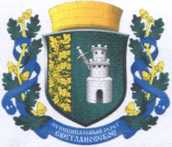 САНКТ-ПЕТЕРБУРГ
МУНИЦИПАЛЬНОЕ ОБРАЗОВАНИЕ
МУНИЦИПАЛЬНЫЙ ОКРУГ
СВЕТЛАНОВСКОЕАДМИНИСТРАЦИЯРАСПОРЯЖЕНИЕ« 25 » июля 2017 г.	№ 18-нО решении экспертной комиссии по проведению конкурсного отбора на право получения                          из средств местного бюджета субсидий некоммерческим организациям, не являющимся государственными(муниципальными) учреждениями, на осуществление в 2017 году на территории МО Светлановское мероприятий по временному трудоустройству несовершеннолетних в возрасте от 14 до 18 лет в свободное от учебы время, безработных                граждан, испытывающих трудности в поиске работы, безработных граждан в возрасте                                   от 18 до 20 лет, имеющих среднее профессиональное образование и ищущих работу впервыеВ соответствии с Положением о порядке предоставления из средств местного бюджета на 2017 год субсидий некоммерческим организациям, не являющимся государственными (муниципальными) учреждениями, на осуществление на территории муниципального образования Светлановское мероприятий по временному трудоустройству несовершеннолетних в возрасте от 14 до 18 лет                                      в свободное от учебы время, безработных граждан, испытывающих трудности в поиске работы, безработных граждан в возрасте от 18 до 20 лет, имеющих среднее профессиональное образование                           и ищущих работу впервые, утвержденным Постановлением Администрации МО Светлановское от «10» июля 2017 г. № 9, Положением об экспертной комиссии, утвержденной Распоряжением Главы Администрации от «12» июля 2017 г. № 16-н («Об экспертной комиссии по проведению конкурсного отбора на право предоставления субсидии некоммерческим организациям, не являющимся государственными (муниципальными) учреждениями, на осуществление в 2017 году на территории муниципального образования Светлановское мероприятий по временному трудоустройству несовершеннолетних в возрасте от 14 до 18 лет в свободное от учебы время, безработных граждан, испытывающих трудности в поиске работы, безработных граждан в возрасте от 18 до 20 лет, имеющих среднее профессиональное образование и ищущих работу впервые.»)Утвердить протокол проведения конкурсного отбора на право предоставления субсидии некоммерческим организациям, не являющимся государственными (муниципальными) учреждениями, на осуществление на территории муниципального образования Светлановское                                      в 2017 году мероприятий по временному трудоустройству несовершеннолетних в возрасте от                       14 до 18 лет в свободное от учебы время, безработных граждан, испытывающих трудности в поиске работы, безработных граждан в возрасте от 18 до 20 лет, имеющих среднее профессиональное образование и ищущих работу впервые.Разместить протокол проведения конкурсного отбора на право предоставления субсидии некоммерческим организациям, не являющимся государственными (муниципальными) учреждениями, на осуществление на территории муниципального образования Светлановское                     в 2017 году мероприятий по временному трудоустройству несовершеннолетних в возрасте                         от 14 до 18 лет в свободное от учебы время, безработных граждан, испытывающих трудности                        в поиске работы, безработных граждан в возрасте от 18 до 20 лет, имеющих среднее профессиональное образование и ищущих работу впервые, от «24» июля 2017 года                                                     на сайте Муниципального образования Светлановское в сети Интернет с доменным именем: www.mo-svetlanovskoe.spb.ru.Направить некоммерческой организации Санкт-Петербургская Общественная Организация в поддержку молодежи «Союз Молодежи Красносельского района Санкт-Петербурга» для подписания проект Договора о предоставлении субсидии в 2017 году.Контроль исполнения настоящего Распоряжения оставляю за собой.Глава АдминистрацииС.П.Генералов